CHIKUZEN HIGH SCHOOL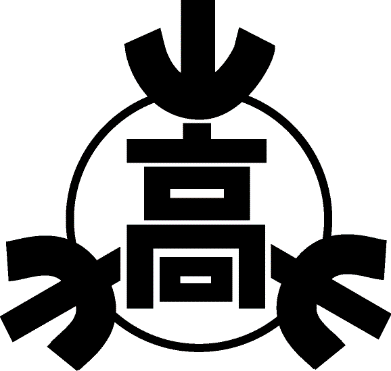 ２－　　No.　　　Name